`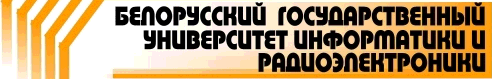 Кафедра радиоэлектронных средствСПИСОКстудентов групп 812501-812502 ФКП специальности ТОБ, направляемых на преддипломную практикув период с 02.02.13 по 29.03.13БелМАПО, г. МинскБарай Никита Николаевич						гр.812501бюдж.Руководитель практики: к.т.н. доц. каф. РЭС С.М. БоровиковООО «Нью Софт Трейд», г. ГродноВасилевский Николай Игоревич					гр. 812501бюдж.Руководитель практики: ст. препод. каф. РЭС В.М. ЛогинНИИ Технической защиты информации,  г. ГомельВысоцкий Владимир Николаевич					гр. 812501 бюдж.Руководитель практики: к.т.н. доц. каф. РЭС В.М. АлефиренкоОАО «Монтажавтоматика», г. МинскГавриловец Ярослав Николаевич					гр. 812501 бюдж.Руководитель практики: асс. каф. РЭС А.И. ТолстаяОАО «АГАТ-системы управления», г. МинскГилимович Александр Сергеевич					гр. 812501бюдж.Руководитель практики: к.т.н. доц. каф. РЭС С.М. БоровиковОАО з-д «Спецавтоматика», г. МинскЖолтко Павел Юрьевич						гр. 812501 бюдж.Руководитель практики: асс. каф. РЭС А.И. ТолстаяООО «Фабрика систем безопасности», г. МинскКулага Дмитрий Игоревич						гр. 812501 бюдж.Руководитель практики: ассист. каф. РЭС В. В. ХорошкоСООО «Сатурн-Инфо», г. МинскЛесниковская Екатерина Андреевна				гр. 812501 бюдж.Руководитель практики: асс. каф. РЭС  Т.В. МалышеваООО «Аксоним», г. МинскЛойко Александр Станиславович					гр. 812501бюдж.Руководитель практики: к.т.н. доц. каф. РЭС О.Ч. РоличОАО «СБ Беларусбанк», г. МинскМельник Алексей Леонидович					гр. 812501 бюдж.Руководитель практики: к.т.н. доц. каф. РЭС В.М. АлефиренкоОАО «Белспецпроект», г. МинскПоплавский Михаил Михайлович	 				гр. 812501пл.Руководитель практики: асс. каф. РЭС А.И. ТолстаяОАО «Электрум», г. Минск Руденко Артур Анатольевич						гр. 812501пл.Руководитель практики: асс. каф. РЭС  А.В. ЧупыркоОДО «Авангардспецмонтаж»,  г. МинскЩур Дмитрий Борисович						гр. 812501бюдж.Руководитель практики: асс. каф. РЭС  А.О. РакПЧУП «Инпросигнал», МинскБарановская Дарья Анатольевна					гр. 812502 бюдж.Руководитель практики: к.т.н. доц. каф. РЭС И.Н. ЦырельчукООО «Артокс-Лаб», г. МинскБелич Ангелина Александровна					гр. 812502 бюдж.Руководитель практики: асс. каф. РЭС  А.В. ДусьООО «Безопасность Онлайн», г.  МинскБорейко Антон Александрович					гр. 812502 бюдж.Руководитель практики: к.т.н. доц. каф. РЭС О.Ч. РоличЗАО «Интранзишн», г. МинскДубочинский Руслан Сергеевич					гр. 812502бюдж.Руководитель практики: к.т.н. доц. каф. РЭС В.И. ПачининОАО «Управление компанией холдинга Горизонт»,ЧУП по оказанию услуг (эксперт сервис), г. МинскМацеринский Михаил Иванович					гр. 812502 бюдж.Руководитель практики: асс. каф. РЭС  Ф.В. ДемидовОАО «Промсвязь», г. МинскТивоненко Алексей Алексеевич					гр. 812502 бюдж.Руководитель практики: асс. каф. РЭС  А.О. РакЗАО «Копирснабсервис», г. МинскСазонов  Андрей Артурович						гр. 812501 пл.Руководитель практики: ассист. каф. РЭС А.И. БересневичРудакова Ирина Владимировна					гр. 812501 пл.Руководитель практики: ассист. каф. РЭС А.А. БруйООО «Сенсотроника», г. МинскПолуянович Артем Александрович					гр. 812501 пл.Руководитель практики: асс. каф. РЭС  Т.В. МалышеваЗАО «Новатех системы безопасности», г. МинскКачан Андрей Викторович						гр. 812501 пл.Руководитель практики: к.т.н. доц. каф. РЭС В.М. АлефиренкоОДО «Техстройконтракт», г. МинскЖерносек Павел Викторович						гр. 812501 пл.Руководитель практики: ассист. каф. РЭС В. В. ХорошкоИООО «Ви Ар Пи Клад», г. МинскКострюлин Алексей Юрьевич  					гр. 812501 бюдж.Руководитель практики: доц. каф. РЭС М.С. ГурскийОДО «Безопасный дом», г. МинскЕрмакович Леонид Петрович						гр. 812501 пл.Руководитель практики: асс. каф. РЭС А.И. ТолстаяОАО «Белэнергоремналадка», г. МинскБелягов Евгений Вячеславович					гр. 812501 пл.Руководитель практики: к.т.н. доц. каф. РЭС О.Ч. РоличРевко Михаил Васильевич						гр. 812501 пл.Руководитель практики: асс. каф. РЭС А.И. ТолстаяЧУП «Виток», г. МинскНовиков Андрей Сергеевич						гр. 812502 пл.Руководитель практики: ст. препод. каф. РЭС В.М. ЛогинООО «Адвансэлектро», г. МинскИльюкевич Артем Николаевич					гр. 812502 пл.Руководитель практики: к.т.н. доц. каф. РЭС В.Е. ГалузоООО «Стройтрест №7», г. МинскИгнатьев Юрий Александрович 					гр. 812501 пл.Руководитель практики: ассист. каф. РЭС А.А. БруйБГУИР кафедра РЭС, г. МинскБорисенко Иван Евгеньевич						гр. 812501 пл.Руководитель практики: ст. препод. каф. РЭС В.М. ЛогинСтаневич Игорь Викторович						гр. 812501 пл.Руководитель практики: ассист. каф. РЭС А.А. БруйШуринов Кирилл Григорьевич					гр. 812501 пл.Руководитель практики: к.т.н. доц. каф. РЭС  В.Ф. АлексеевЯцевич Кирилл Валентинович					гр. 812501 пл.Руководитель практики: ст. препод. каф. РЭС В.М. ЛогинАжевский Дмитрий Анатольевич					гр. 812502 пл.Руководитель практики: к.т.н. доц. каф. РЭС  В.Ф. АлексеевРумянцев Роман Евгеньевич						гр. 812502 пл.Руководитель практики: ассист. каф. РЭС О. А. БрылеваШеин Артем Геннадьевич						гр. 812502 пл.Руководитель практики: асс. каф. РЭС  Ф.В. Демидов